Part II  Math Conference1. Ask a student to count 15 cubes or counters and check for one-to-one correspondence.  Check for ability to find numbers past ten. (N K.3 Counting N 1.1 Numbers to 20, N1.3 Counting and Quantity)2. Write the numeral 46 on a paper or white board, and ask the student to read the number.  (N 1.1 Number sequence to 100)3. Ask the student to count up by ones from that number, 46, till they get to at least 60. (N 1.1 Number sequence to 100)4. Ask the student to write the number 10, then ask them to count back from 10 by ones s to one (or zero). (N 1.1 Counting back)5. Ask the student to count up by tens to 100. (N 1.1 Skip Counting)6. Ask the student to count 20 cubes or counters by skip counting by twos. (N 1.1 Skip Counting) 7. Check for skip counting by fives by counting nickels, or five-dollar bills, or sets of linking cubes joined in sets of five. (N 1.1 Skip Counting)8.  Tell the student that you have 8 cubes or counters in a cup.  If you add in 5 more cubes how many are there?  (N 1.9, Addition/subtraction/strategies). 9.  Tell the student you have 18 cubes or counters in your cup.  Take out 6. Ask the student how many are left. (N 1.9, Addition/subtraction/strategies) 10. Check the student’s knowledge of ten-pairs.  Show a ten frame with 6 dots. (Clarify that the ten frame always holds ten.)Ask how many dots?  Then cover the ten frame and ask how many squares are empty. Repeat this with two more combinations of tens (ex, 1 dot, 9 are empty, 8 dots, 2 are empty).Write the number 3 and ask how many more to make ten?  Write the numeral 6, how many more to make ten?  (N 1.9, Addition/subtraction/strategies)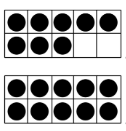 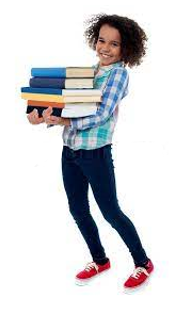 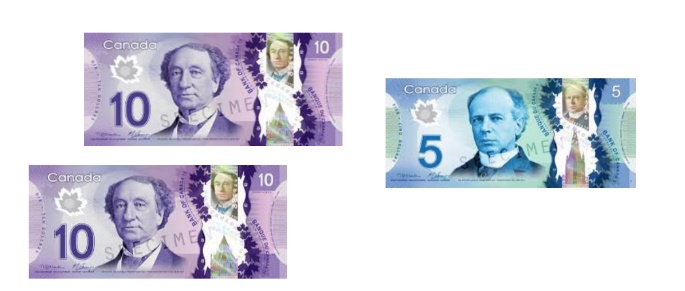 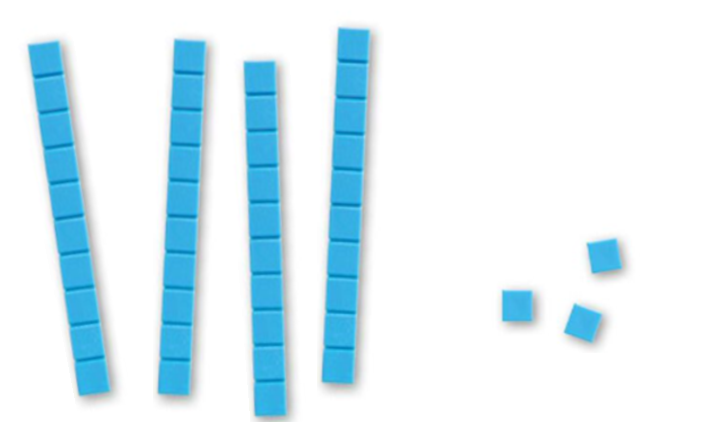 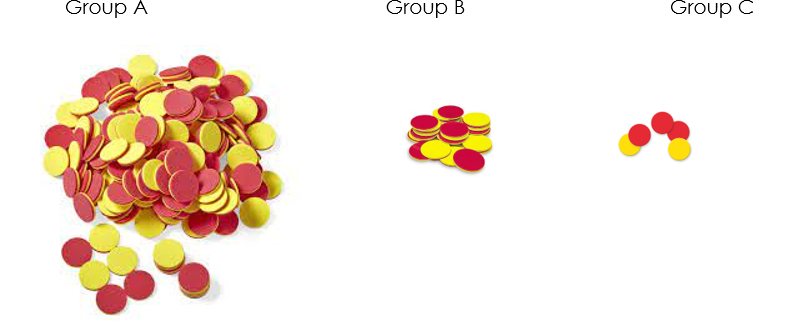 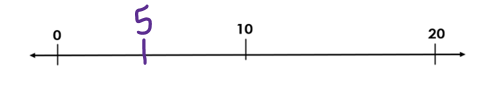 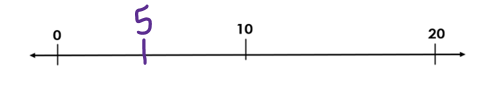 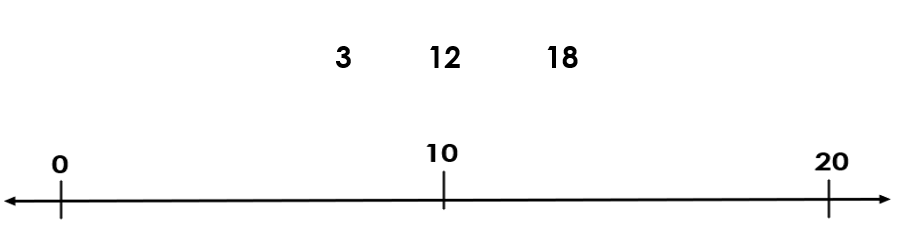 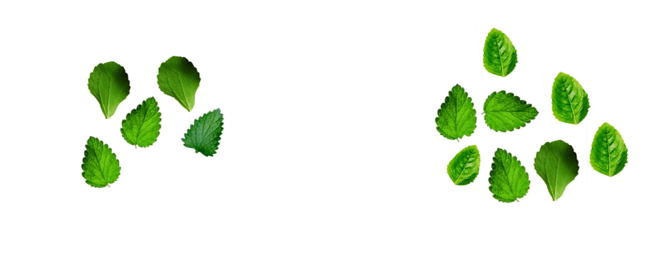 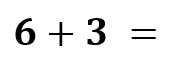 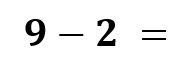 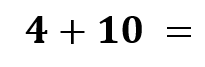 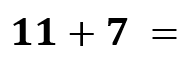 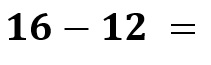 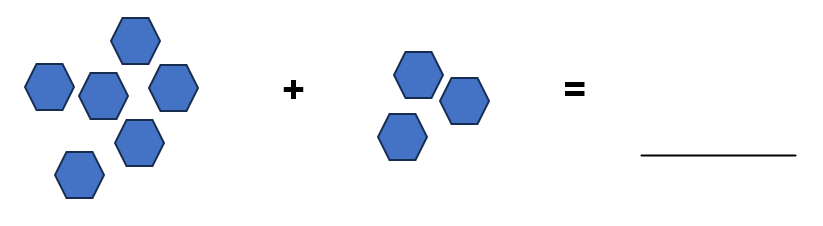 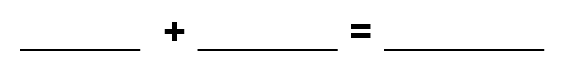 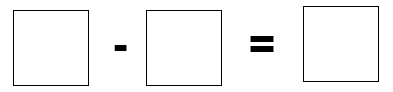 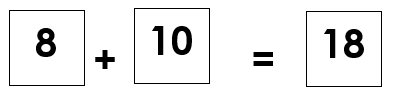 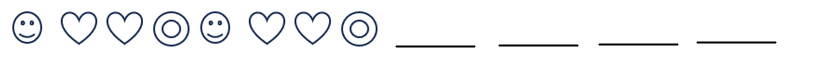 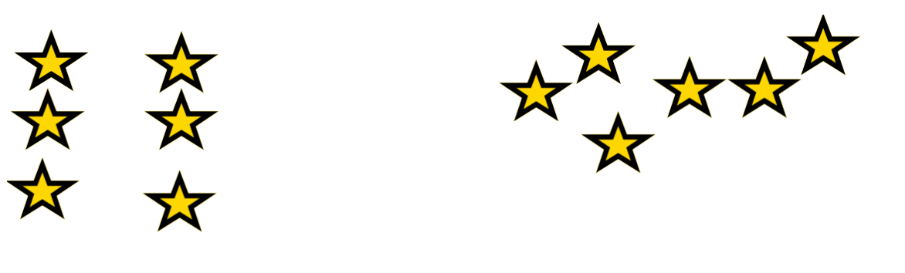 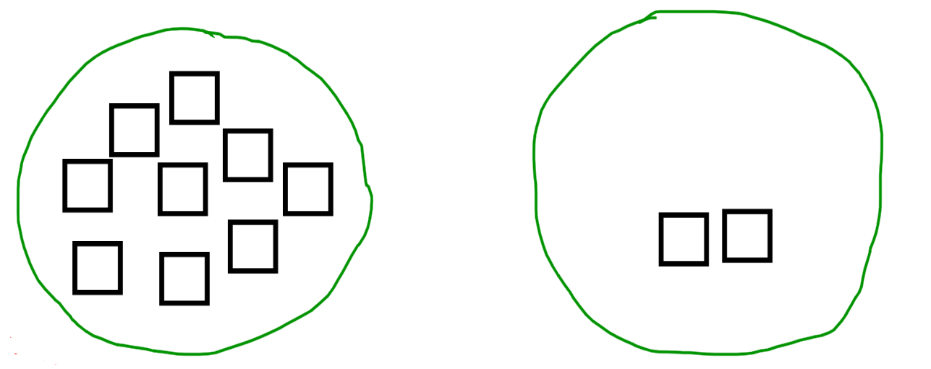 Q #Outcome0 or 129(N K.3 Counting N 1.1 Numbers to 20, N1.3 Counting and Quantity) Counting objects30(N 1.1 Number sequence to 100) Saying a double digit number, reading from numeral31(N 1.1 Number sequence to 100) Counting up from a double digit number32(N 1.1 Counting back)33(N 1.1 Skip Counting) Skip count by ten, recite34(N 1.1 Skip Counting)Count objects by twos35(N 1.1 Skip Counting)Fives, groups36(N 1.9, Addition strategies).Check strategy. Counting up?  One addend or both?37(N 1.9, Subtraction/strategies). Counting back? 38(N 1.9, Addition/subtraction/strategies)  Ten pairs